DRONE/UAV/RPA OPERATIONS APPLICATION FORMMAP:
Please indicate proposed path on the maps below or via Google Maps. 
Resort specific maps available from:Mt Stirling - https://www.mtstirling.com.au/plan/trail-maps/
Mt Buller (Winter)  https://www.mtbuller.com.au/Winter/resort-info/resort-maps
Mt Buller (Summer) - https://www.mtbuller.com.au/Summer/resort-info/resort-maps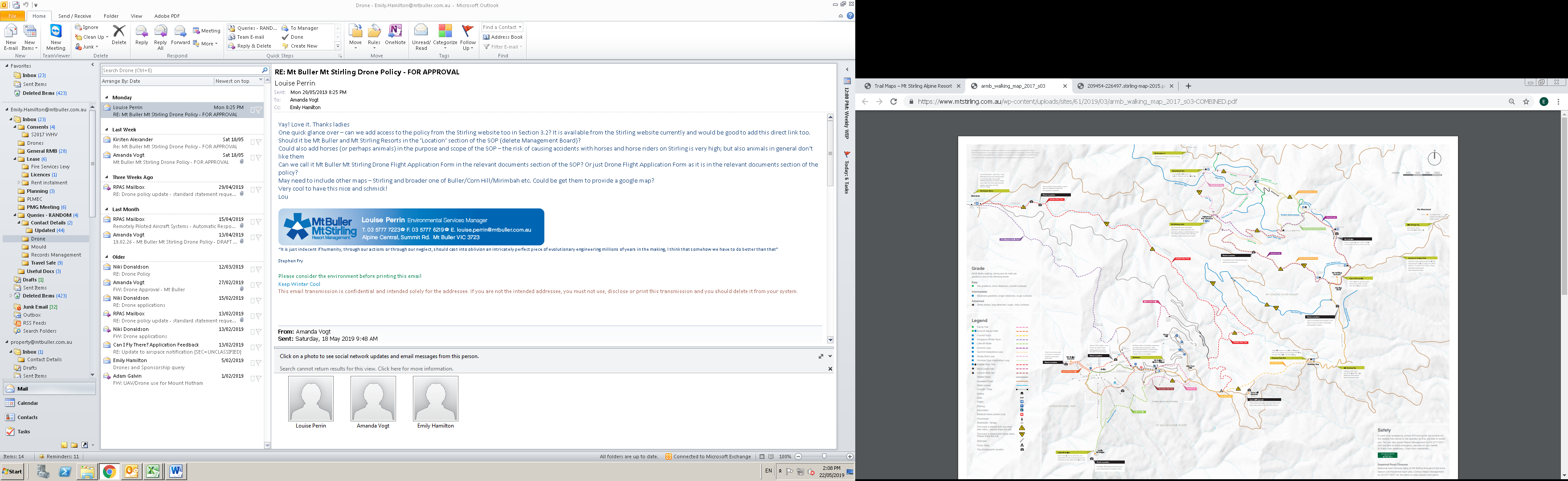 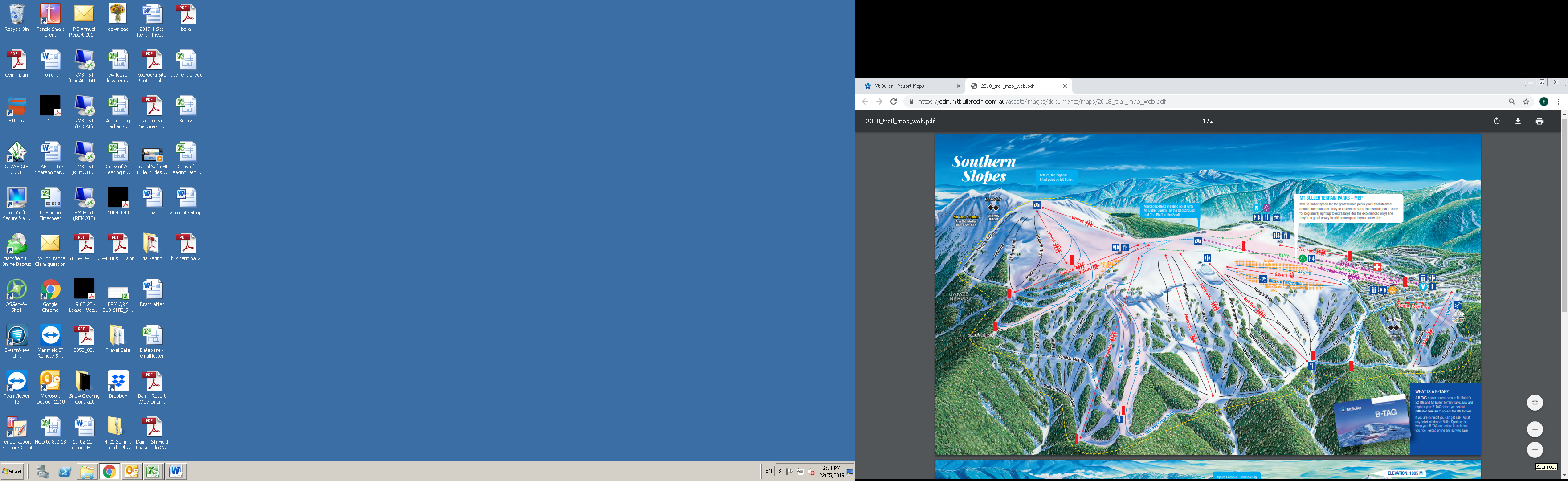 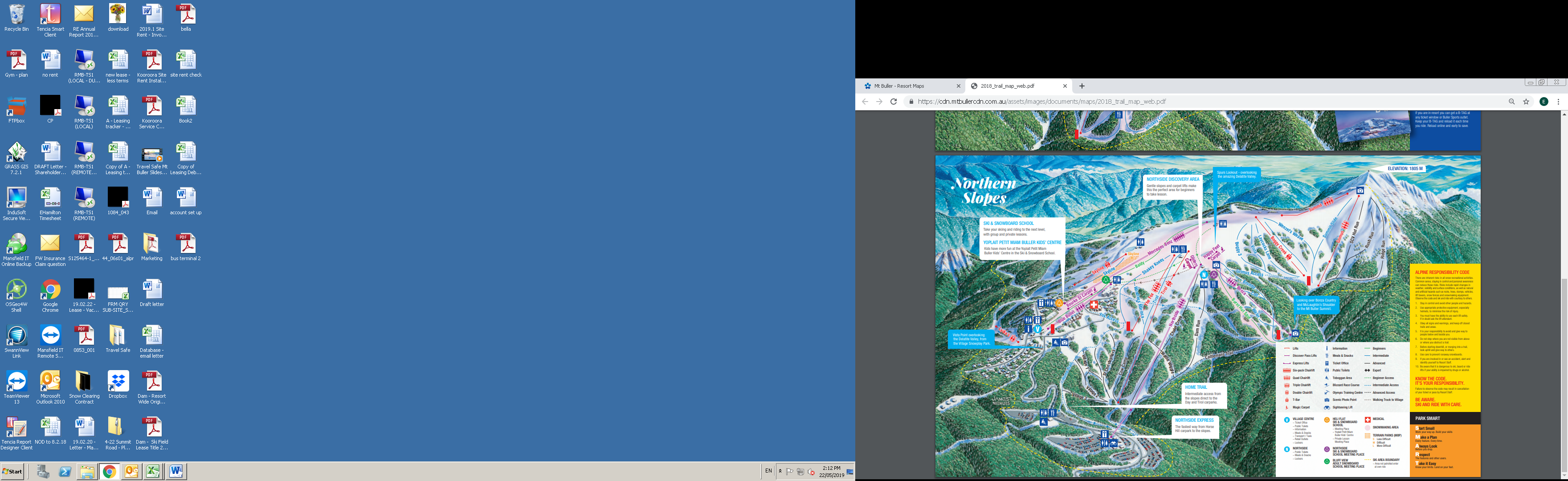 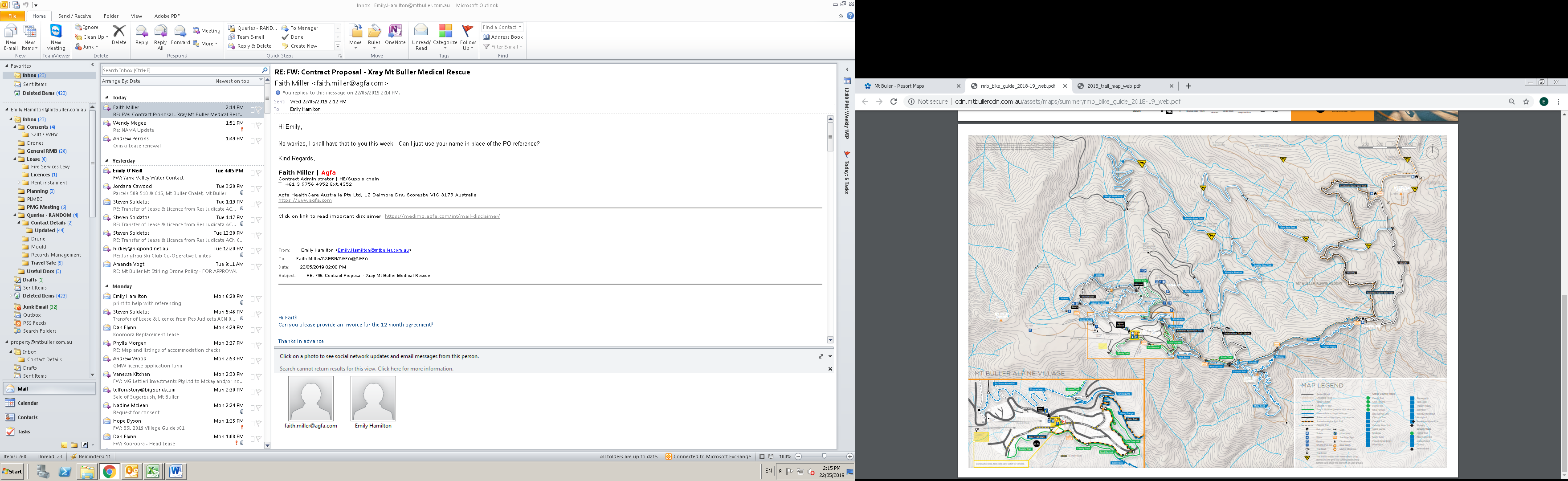 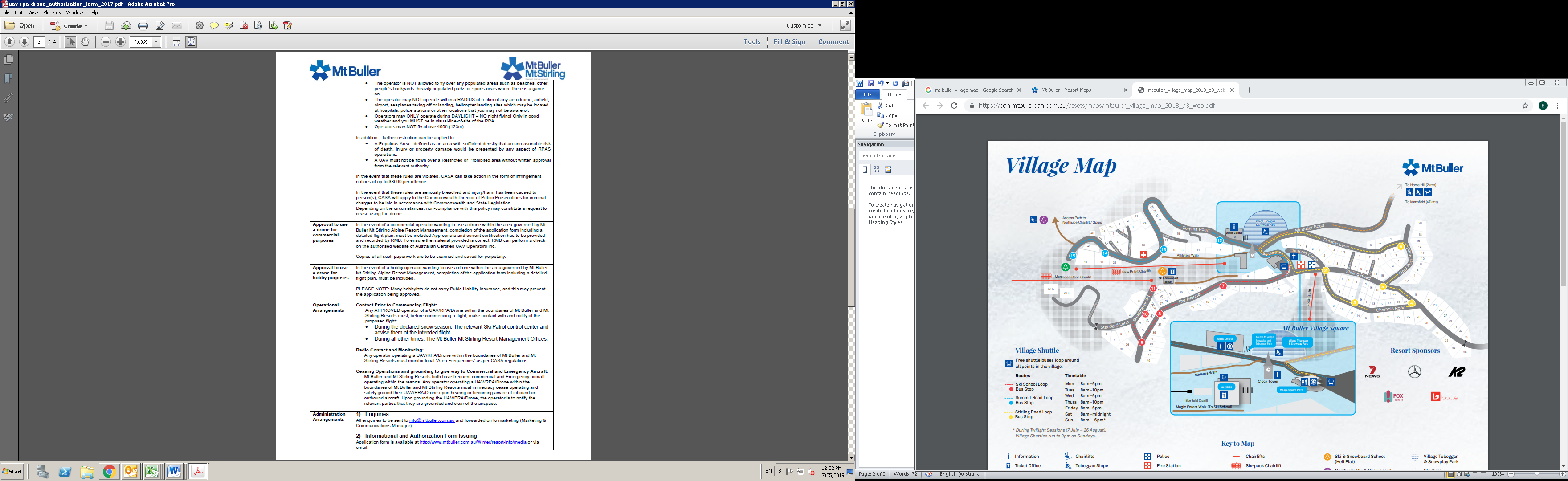 Note: The Application Form must be submitted to property@mtbuller.com.au. The first Application Form submitted each calendar year must be submitted at least 14 days before the proposed flight date. If you have already received a Drone/UAV/RPA Permit this calendar year, the Application Form must be submitted 3 days prior to proposed flight date. Note: The Application Form must be submitted to property@mtbuller.com.au. The first Application Form submitted each calendar year must be submitted at least 14 days before the proposed flight date. If you have already received a Drone/UAV/RPA Permit this calendar year, the Application Form must be submitted 3 days prior to proposed flight date. Note: The Application Form must be submitted to property@mtbuller.com.au. The first Application Form submitted each calendar year must be submitted at least 14 days before the proposed flight date. If you have already received a Drone/UAV/RPA Permit this calendar year, the Application Form must be submitted 3 days prior to proposed flight date. Note: The Application Form must be submitted to property@mtbuller.com.au. The first Application Form submitted each calendar year must be submitted at least 14 days before the proposed flight date. If you have already received a Drone/UAV/RPA Permit this calendar year, the Application Form must be submitted 3 days prior to proposed flight date. Note: The Application Form must be submitted to property@mtbuller.com.au. The first Application Form submitted each calendar year must be submitted at least 14 days before the proposed flight date. If you have already received a Drone/UAV/RPA Permit this calendar year, the Application Form must be submitted 3 days prior to proposed flight date. Note: The Application Form must be submitted to property@mtbuller.com.au. The first Application Form submitted each calendar year must be submitted at least 14 days before the proposed flight date. If you have already received a Drone/UAV/RPA Permit this calendar year, the Application Form must be submitted 3 days prior to proposed flight date. Note: The Application Form must be submitted to property@mtbuller.com.au. The first Application Form submitted each calendar year must be submitted at least 14 days before the proposed flight date. If you have already received a Drone/UAV/RPA Permit this calendar year, the Application Form must be submitted 3 days prior to proposed flight date. Have you received a Drone/UAV/RPA Permit this calendar year? Have you received a Drone/UAV/RPA Permit this calendar year? Have you received a Drone/UAV/RPA Permit this calendar year? Have you received a Drone/UAV/RPA Permit this calendar year? Have you received a Drone/UAV/RPA Permit this calendar year? Have you received a Drone/UAV/RPA Permit this calendar year? Yes / No Applicant DetailsApplicant DetailsApplicant DetailsApplicant DetailsApplicant DetailsApplicant DetailsApplicant DetailsBusiness Name:
Operator Name:
Address:
Phone:
Email:
DRONE/UAV/RPA DetailsDRONE/UAV/RPA DetailsDRONE/UAV/RPA DetailsDRONE/UAV/RPA DetailsDRONE/UAV/RPA DetailsDRONE/UAV/RPA DetailsDRONE/UAV/RPA DetailsMake and model:
Weight:
ID:
Flight PlanFlight PlanFlight PlanFlight PlanFlight PlanFlight PlanFlight PlanFlight Plan must adhere to CASA Standard Operating Conditions available at:  https://www.casa.gov.au. You must supply a flight plan even if you have had a Drone/UAV/RPA Permit issued this calendar year. Flight Plan must adhere to CASA Standard Operating Conditions available at:  https://www.casa.gov.au. You must supply a flight plan even if you have had a Drone/UAV/RPA Permit issued this calendar year. Flight Plan must adhere to CASA Standard Operating Conditions available at:  https://www.casa.gov.au. You must supply a flight plan even if you have had a Drone/UAV/RPA Permit issued this calendar year. Flight Plan must adhere to CASA Standard Operating Conditions available at:  https://www.casa.gov.au. You must supply a flight plan even if you have had a Drone/UAV/RPA Permit issued this calendar year. Flight Plan must adhere to CASA Standard Operating Conditions available at:  https://www.casa.gov.au. You must supply a flight plan even if you have had a Drone/UAV/RPA Permit issued this calendar year. Flight Plan must adhere to CASA Standard Operating Conditions available at:  https://www.casa.gov.au. You must supply a flight plan even if you have had a Drone/UAV/RPA Permit issued this calendar year. Flight Plan must adhere to CASA Standard Operating Conditions available at:  https://www.casa.gov.au. You must supply a flight plan even if you have had a Drone/UAV/RPA Permit issued this calendar year. Date:Start Time:Finish Time:Flight Location:Please indicate proposed path on the maps attachedPlease indicate proposed path on the maps attachedPlease indicate proposed path on the maps attachedPlease indicate proposed path on the maps attachedPlease indicate proposed path on the maps attachedPlease indicate proposed path on the maps attachedHeight Above Ground:Location of Ground Crew:Ground Crew Communication System:Area Frequencies:Risk AssessmentPlease attach completed Risk AssessmentPlease attach completed Risk AssessmentPlease attach completed Risk AssessmentPlease attach completed Risk AssessmentPlease attach completed Risk AssessmentPlease attach completed Risk AssessmentRequired Documentation Required Documentation Required Documentation Required Documentation Required Documentation Required Documentation Required Documentation If you have had a Drone/UAV/RPA Permit issued this calendar year, you do not need to re-supply the following documents.If you have had a Drone/UAV/RPA Permit issued this calendar year, you do not need to re-supply the following documents.If you have had a Drone/UAV/RPA Permit issued this calendar year, you do not need to re-supply the following documents.If you have had a Drone/UAV/RPA Permit issued this calendar year, you do not need to re-supply the following documents.If you have had a Drone/UAV/RPA Permit issued this calendar year, you do not need to re-supply the following documents.If you have had a Drone/UAV/RPA Permit issued this calendar year, you do not need to re-supply the following documents.If you have had a Drone/UAV/RPA Permit issued this calendar year, you do not need to re-supply the following documents.Required DocumentationRequired DocumentationDetailsDetailsOffice Use Only: Accepted/Not AcceptedOffice Use Only: Accepted/Not AcceptedOffice Use Only: Accepted/Not AcceptedAviation Reference Number (ARN) Aviation Reference Number (ARN) Number:  Number:  CASA Confirmation 
<2kg Excluded Category OperatorCASA Confirmation 
<2kg Excluded Category OperatorTo be attached to application 
To be attached to application 
CASA RePL (if over 2kg)CASA RePL (if over 2kg)To be attached to application
To be attached to application
CASA ReOC (if over 2kg)CASA ReOC (if over 2kg)To be attached to application
To be attached to application
CASA Flight Authorisation (if over 2kg)CASA Flight Authorisation (if over 2kg)To be attached to application
To be attached to application
Certificate of Currency for at least $20 million of Public & Products Liability InsuranceCertificate of Currency for at least $20 million of Public & Products Liability InsuranceTo be attached to application
To be attached to application
DeclarationDeclarationDeclarationDeclarationDeclarationDeclarationDeclarationIn emailing this completed form in electronic format to property@mtbuller.com.au I declare that: the information provided is to the best of my knowledge true and accurate. I have read and agree to comply with the Mt Buller Mt Stirling RMB Drone/UAV/RPA PolicyI will comply with all relevant to CASA regulations.I will comply with any permit conditions set by the RMB as part of this application process. In emailing this completed form in electronic format to property@mtbuller.com.au I declare that: the information provided is to the best of my knowledge true and accurate. I have read and agree to comply with the Mt Buller Mt Stirling RMB Drone/UAV/RPA PolicyI will comply with all relevant to CASA regulations.I will comply with any permit conditions set by the RMB as part of this application process. In emailing this completed form in electronic format to property@mtbuller.com.au I declare that: the information provided is to the best of my knowledge true and accurate. I have read and agree to comply with the Mt Buller Mt Stirling RMB Drone/UAV/RPA PolicyI will comply with all relevant to CASA regulations.I will comply with any permit conditions set by the RMB as part of this application process. In emailing this completed form in electronic format to property@mtbuller.com.au I declare that: the information provided is to the best of my knowledge true and accurate. I have read and agree to comply with the Mt Buller Mt Stirling RMB Drone/UAV/RPA PolicyI will comply with all relevant to CASA regulations.I will comply with any permit conditions set by the RMB as part of this application process. In emailing this completed form in electronic format to property@mtbuller.com.au I declare that: the information provided is to the best of my knowledge true and accurate. I have read and agree to comply with the Mt Buller Mt Stirling RMB Drone/UAV/RPA PolicyI will comply with all relevant to CASA regulations.I will comply with any permit conditions set by the RMB as part of this application process. In emailing this completed form in electronic format to property@mtbuller.com.au I declare that: the information provided is to the best of my knowledge true and accurate. I have read and agree to comply with the Mt Buller Mt Stirling RMB Drone/UAV/RPA PolicyI will comply with all relevant to CASA regulations.I will comply with any permit conditions set by the RMB as part of this application process. In emailing this completed form in electronic format to property@mtbuller.com.au I declare that: the information provided is to the best of my knowledge true and accurate. I have read and agree to comply with the Mt Buller Mt Stirling RMB Drone/UAV/RPA PolicyI will comply with all relevant to CASA regulations.I will comply with any permit conditions set by the RMB as part of this application process. Name:Name:Name:Name:Name:Date:Date:AuthorisationAuthorisationAuthorisationAuthorisationAuthorisationAuthorisationAuthorisationThe Mt Buller Mt Stirling Resort Management Board hereby issues a permit to undertake the Drone/UAV/RPA operation described in this Application subject to compliance with the Mt Buller Mt Stirling RMB Drone/UAV/RPA Policy, relevant CASA regulations and any permit conditions listed below: The Mt Buller Mt Stirling Resort Management Board hereby issues a permit to undertake the Drone/UAV/RPA operation described in this Application subject to compliance with the Mt Buller Mt Stirling RMB Drone/UAV/RPA Policy, relevant CASA regulations and any permit conditions listed below: The Mt Buller Mt Stirling Resort Management Board hereby issues a permit to undertake the Drone/UAV/RPA operation described in this Application subject to compliance with the Mt Buller Mt Stirling RMB Drone/UAV/RPA Policy, relevant CASA regulations and any permit conditions listed below: The Mt Buller Mt Stirling Resort Management Board hereby issues a permit to undertake the Drone/UAV/RPA operation described in this Application subject to compliance with the Mt Buller Mt Stirling RMB Drone/UAV/RPA Policy, relevant CASA regulations and any permit conditions listed below: The Mt Buller Mt Stirling Resort Management Board hereby issues a permit to undertake the Drone/UAV/RPA operation described in this Application subject to compliance with the Mt Buller Mt Stirling RMB Drone/UAV/RPA Policy, relevant CASA regulations and any permit conditions listed below: The Mt Buller Mt Stirling Resort Management Board hereby issues a permit to undertake the Drone/UAV/RPA operation described in this Application subject to compliance with the Mt Buller Mt Stirling RMB Drone/UAV/RPA Policy, relevant CASA regulations and any permit conditions listed below: The Mt Buller Mt Stirling Resort Management Board hereby issues a permit to undertake the Drone/UAV/RPA operation described in this Application subject to compliance with the Mt Buller Mt Stirling RMB Drone/UAV/RPA Policy, relevant CASA regulations and any permit conditions listed below: Permit conditions Permit conditions Permit conditions Permit conditions Permit conditions Permit conditions Permit conditions 24 hrs before the flight you must confirm the flight plan, date and time by email to property@mtbuller.com.au during the week or reception@mtbuller.com on weekends.  On the day of the flight, if there are any changes to the flight plan, you must seek prior approval by phone on 5777 5527. Warnings will be issued for any failure to secure prior approval.   On the day, if the flight path crosses into or is near the Ski Field Area the Permit Holder must call BSL Control Centre on 5777 7888 prior to take off and upon landing.You must produce this permit upon request from any RMB or BSL officer  24 hrs before the flight you must confirm the flight plan, date and time by email to property@mtbuller.com.au during the week or reception@mtbuller.com on weekends.  On the day of the flight, if there are any changes to the flight plan, you must seek prior approval by phone on 5777 5527. Warnings will be issued for any failure to secure prior approval.   On the day, if the flight path crosses into or is near the Ski Field Area the Permit Holder must call BSL Control Centre on 5777 7888 prior to take off and upon landing.You must produce this permit upon request from any RMB or BSL officer  24 hrs before the flight you must confirm the flight plan, date and time by email to property@mtbuller.com.au during the week or reception@mtbuller.com on weekends.  On the day of the flight, if there are any changes to the flight plan, you must seek prior approval by phone on 5777 5527. Warnings will be issued for any failure to secure prior approval.   On the day, if the flight path crosses into or is near the Ski Field Area the Permit Holder must call BSL Control Centre on 5777 7888 prior to take off and upon landing.You must produce this permit upon request from any RMB or BSL officer  24 hrs before the flight you must confirm the flight plan, date and time by email to property@mtbuller.com.au during the week or reception@mtbuller.com on weekends.  On the day of the flight, if there are any changes to the flight plan, you must seek prior approval by phone on 5777 5527. Warnings will be issued for any failure to secure prior approval.   On the day, if the flight path crosses into or is near the Ski Field Area the Permit Holder must call BSL Control Centre on 5777 7888 prior to take off and upon landing.You must produce this permit upon request from any RMB or BSL officer  24 hrs before the flight you must confirm the flight plan, date and time by email to property@mtbuller.com.au during the week or reception@mtbuller.com on weekends.  On the day of the flight, if there are any changes to the flight plan, you must seek prior approval by phone on 5777 5527. Warnings will be issued for any failure to secure prior approval.   On the day, if the flight path crosses into or is near the Ski Field Area the Permit Holder must call BSL Control Centre on 5777 7888 prior to take off and upon landing.You must produce this permit upon request from any RMB or BSL officer  24 hrs before the flight you must confirm the flight plan, date and time by email to property@mtbuller.com.au during the week or reception@mtbuller.com on weekends.  On the day of the flight, if there are any changes to the flight plan, you must seek prior approval by phone on 5777 5527. Warnings will be issued for any failure to secure prior approval.   On the day, if the flight path crosses into or is near the Ski Field Area the Permit Holder must call BSL Control Centre on 5777 7888 prior to take off and upon landing.You must produce this permit upon request from any RMB or BSL officer  24 hrs before the flight you must confirm the flight plan, date and time by email to property@mtbuller.com.au during the week or reception@mtbuller.com on weekends.  On the day of the flight, if there are any changes to the flight plan, you must seek prior approval by phone on 5777 5527. Warnings will be issued for any failure to secure prior approval.   On the day, if the flight path crosses into or is near the Ski Field Area the Permit Holder must call BSL Control Centre on 5777 7888 prior to take off and upon landing.You must produce this permit upon request from any RMB or BSL officer  Name:Name:Name:Electronic signature:Electronic signature:Date:Date:BSL Authorisation (if flight plan within Ski Field Lease Boundary)BSL Authorisation (if flight plan within Ski Field Lease Boundary)BSL Authorisation (if flight plan within Ski Field Lease Boundary)BSL Authorisation (if flight plan within Ski Field Lease Boundary)BSL Authorisation (if flight plan within Ski Field Lease Boundary)BSL Authorisation (if flight plan within Ski Field Lease Boundary)BSL Authorisation (if flight plan within Ski Field Lease Boundary)Name:Name:Name:Electronic signature:Electronic signature:Date:Date: